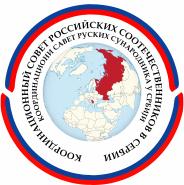 РЕЗОЛЮЦИЯ 11 -Й СТРАНОВОЙ КОНФЕРЕНЦИИ СООТЕЧЕСТВЕННИКОВ, ПРОЖИВАЮЩИХ В РЕСПУБЛИКЕ СЕРБИИ 2020Участники страновой Конференции российских соотечественников, проживающих в Сербии,  обсудив итоги работы Координационного Совета российских соотечественников и Организаций российских соотечественников, выражают стремление к дальнейшей консолидации соотечественников и считают важным:Оценить ситуацию, в которой находится Координационный совет российских соотечественников Сербии, и взаимосвязи между некоторыми организациями соотечественников как сложные. Осудить раскол и дезинтеграционные процессы в среде соотечественников, вызванные недостойным и заведомо недоброжелательным поведением отдельных руководителей ОРС.В связи с усложнением эпидемиологической ситуации предложить организациям соотечественников больше внимания уделять дистанционным проектам и онлайн мероприятиям.Продолжить проведение (в рамках возможного) мероприятий, приуроченных к «100 -летию Великого Исхода».Продолжить (в рамках возможного) проведение мероприятий приуроченных к 75- летию Великой Победы. Особое внимание уделить привлечению молодежи с акцентом на патриотическое воспитание. К мероприятиям по возможности привлекать общества сербско-русской дружбы и сербские патриотические организации. Начать проведение информационной работы в среде соотечественников, имеющих сербское гражданство, относительно проактивного участия в переписи населения в Сербии, которое запланировано на 2021 год. Рекомендовать представителям ОРС и КС активно способствовать поддержке имиджа РФ и распространению объективной информации о внутренней и внешней политике РФ.Выразить благодарность лично Н.В.Кущенковой за огромный вклад на месте директора Русского Дома в Белграде. Выразить благодарность Посольсву Российской Федерации в Республике Сербии и Послу РФ в Сербии г-ну А.А.Боцан-Харченко, сотрудникам и коллективу Русского Дома за конструктивное и плодотворное  сотрудничество с организациями российских соотечественников Сербии и КСОРС Сербии.

Опубликовать документы 11-й страновой Конференции российских соотечественников на сайте Русского дома в рубрике «Соотечественники», сайте КСОРС'а и других СМИ.Резолюцию потписалПредседатель КСОРС-а в СербииАлександр Айдинович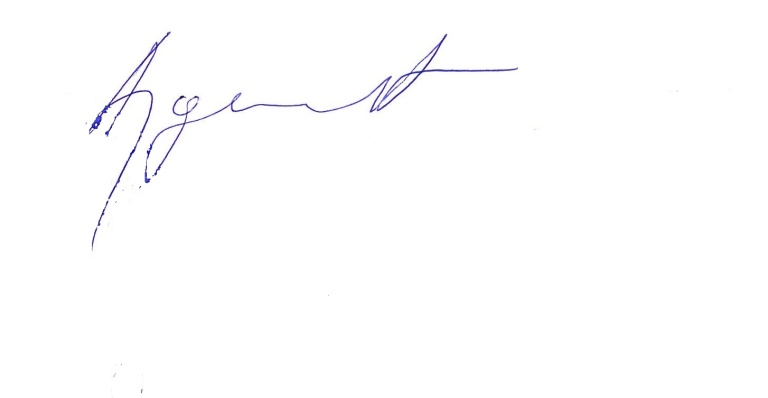 